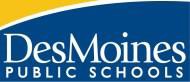 CALENDAR LEGENDStaff DevelopmentHolidays - PAID(No classes; offices closed)Holidays – PAID (Full-Time staff)(No classes; offices closed)Fall/Winter/Spring Recess (No classes) - UNPAIDNo School for drivers and associates (No classes) – UNPAID Staff Development (Full-time staff only) Employee Engagement (optional - unpaid) FIRST/LAST DAY OF SCHOOLRESERVED FOR INCLEMENT WEATHER DAYS 2019-2020 TRANSPORTATION CALENDAR Full-Time StaffDates/EventsAug 19               Transportation route bids – ALL STAFF     Aug  20-21	 Full-time staff report onlyAug 22             All Transportation staff report	Aug  23                First Day of School Sept 2                 Labor Day (No school)Oct 31                ALL Staff Development (No School)     Nov 1-5	    *No School – for drivers and associates     Nov 27	    *No School – for drivers and associatesNov 28-29	Thanksgiving Holiday – Offices Closed     Dec 13                ALL Staff Development (No School)     Dec 23-Jan 1     Winter Break – No classes      Dec 24, 25, 31  Holiday – Offices Closed (Full-time staff)Jan 1	Holiday – Offices Closed (Full-time staff)     Jan 16 	Employee Engagement (optional)     Jan 17 & 20	*No School – for drivers and associates     Feb 19	ALL Staff Development – 	(ACT – 11th grade only)     Mar 16-20	Spring Break     Mar 23	*No School – for drivers and associates     Mar 24	*No School – (Full-time staff report only) Mar 25	*No School – for drivers and associates Apr 27	All Staff Development (No School)May 25	Memorial Day – No School      May 28              Last day of school; Early ReleaseMay 29 & 	Reserved for inclement weather June 1-4               make-up days